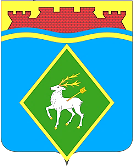 РОССИЙСКАЯ ФЕДЕРАЦИЯРОСТОВСКАЯ ОБЛАСТЬМУНИЦИПАЛЬНОЕ ОБРАЗОВАНИЕ «БЕЛОКАЛИТВИНСКОЕ ГОРОДСКОЕ ПОСЕЛЕНИЕ»АДМИНИСТРАЦИЯ БЕЛОКАЛИТВИНСКОГО ГОРОДСКОГО ПОСЕЛЕНИЯПОСТАНОВЛЕНИЕ15 февраля 2022 года                                                № 46г. Белая КалитваОб утверждении Формы проверочного листа (список контрольных вопросов), используемого при проведении плановой проверки в рамках  осуществления муниципального контроля в сфере благоустройства на территории Белокалитвинского городского поселенияВ  соответствии с Федеральным законом от 31.07.2020г. № 248-ФЗ «О государственном контроле (надзоре) и муниципальном контроле в Российской Федерации», постановлением Правительства Российской Федерации от 27.10.2021 N 1844 "Об утверждении требований к разработке, содержанию, общественному обсуждению проектов форм проверочных листов, утверждению, применению, актуализации форм проверочных листов, а также случаев обязательного применения проверочных листов",    руководствуясь Уставом Белокалитвинского городского поселения, Администрация Белокалитвинского городского поселения постановляет:1. Утвердить прилагаемую Форму проверочного листа (список контрольных вопросов), используемого при проведении плановой проверки в рамках осуществления муниципального контроля в сфере благоустройства на территории Белокалитвинского городского поселения (Приложение 1).2. Настоящее постановление вступает в силу с 01.03.2022 года и подлежит официальному опубликованию.3. Контроль за исполнением настоящего постановления оставляю за собойГлава Администрации Белокалитвинского городского поселения                     Н.А. Тимошенко  Верно:Начальник общего отдела                                    М.В. БаранниковаПриложение 1
к постановлению Администрации
Белокалитвинского городского поселения
от «15» февраля 2022 года № 46Форма
проверочного листа (списка контрольных вопросов), применяемого при осуществлении муниципального контроля в сфере благоустройства на территории Белокалитвинского городского поселенияСписок контрольных вопросов, отражающих содержание обязательных требований, ответы на которые свидетельствуют о соблюдении или несоблюдении контролируемым лицом обязательных требований"_____" ______________ 20__ г.        (дата заполнения                проверочного листа)_____________________________   _________ ____________________________(должность лица, заполнившего проверочный лист)      (подпись)      (фамилия, имя, отчество лица, заполнившего                                                           (при наличии)                    проверочный лист)QR-кодНа документы, оформляемые контрольным органом, наносится QR-код, сформированный единым реестром, обеспечивающий переход на страницу в информационно-телекоммуникационной сети "Интернет", содержащую запись единого реестра о профилактическом мероприятии, контрольном мероприятии в едином реестре, в рамках которого составлен документ.При использовании для просмотра информации QR-кода сведения отображаются без ограничений доступа к ним.Наименование вида контроля, включенного в единый реестр видов федерального государственного контроля (надзора), регионального государственного контроля (надзора), муниципального контроляМуниципальный контроль в сфере благоустройства на территории Белокалитвинского городского поселенияНаименование контрольного органа и реквизиты нормативного правового акта об утверждении формы проверочного листаОбъект муниципального контроля, в отношении которого проводится контрольное мероприятиеФамилия, имя и отчество (при наличии) гражданина или индивидуального предпринимателя, его идентификационный номер налогоплательщика и (или) основной государственный регистрационный номер индивидуального предпринимателя, адрес регистрации гражданина или индивидуального предпринимателя, наименование юридического лица, его идентификационный номер налогоплательщика и (или) основной государственный регистрационный номер, адрес юридического лица (его филиалов, представительств, обособленных структурных подразделений), являющихся контролируемыми лицамиРеквизиты решения контрольного органа о проведении контрольного мероприятия, подписанного уполномоченным должностным лицом контрольного органаN_____ от_______Место (места) проведения контрольного мероприятия с заполнением проверочного листаУчетный номер контрольного мероприятияN _________ от___________Должность, фамилия и инициалы должностного лица контрольного органа, в должностные обязанности которого в соответствии с положением о виде контроля или должностной инструкцией входит осуществление полномочий по виду контроля, в том числе проведение контрольных мероприятий, проводящего контрольное мероприятие и заполняющего проверочный листN п/пВопрос, отражающий содержание обязательных требованийСоотнесенные со списком контрольных вопросов реквизиты нормативных правовых актов с указанием структурных единиц этих актовОтветы на вопросыОтветы на вопросыОтветы на вопросыОтветы на вопросыN п/пданетнеприменимопримечание1Оборудованы ли объекты капитального строительства домовыми знаками? Пункт 12.1 раздела 12 приложения «И» Правил благоустройства2Обеспечивается ли в надлежащем виде содержания фасадов зданий и сооружений?Пункт 12.5; пункт 12.6; пункт 12.7; пункт 12.8; пункт 12.9; пункт 12.10; пункт 12.11; пункт 12.12, пункт 12.13; пункт 12.14 раздела 12 приложения «И» Правил благоустройства3Производится ли очистка фасадов зданий, строений, сооружений и ограждений от видимых загрязнений, повреждений, надписей?Пункт 12.4 раздела 12 Правил благоустройства4Имеется ли у юридических лиц и индивидуальных предпринимателей договор на оказание услуг по обращению с твердыми коммунальными отходами?Пункт 12.13 раздела 12 Правил благоустройства5Соблюдается ли порядок оформления разрешительной документации и порядок осуществления земляных работ?Пункт 9.3. раздела 9 Правила благоустройства6Соблюдается ли порядок содержания строительных площадок?Приложение «Д» Правил благоустройства7Соблюдаются ли правила по оформлению и размещению вывесок и информации?Приложение «Е» Правил благоустройства8Соблюдается ли положение об уборке территории в том числе летний и зимний периоды?Приложение «Ж» Правила благоустройства9Соблюдается ли порядок содержания ограждений?Раздел 3 приложение «И» Правил благоустройства10Соблюдается ли порядок содержания уличного коммунально-бытового оборудования ( в том числе урны для мусора)?Раздел 5 приложение «И» Правил благоустройства11Соблюдается ли порядок содержания уличного технического оборудования и инженерных коммуникаций (линейные сооружения)?Раздел 6 приложение «И» Правил благоустройства12Соблюдается ли порядок размещения и содержания средств наружной рекламы и информации?Пункт 5.9 раздела 5 Правил благоустройства13Обеспечивается ли собственниками земельных участков, зданий, строений, сооружений  надлежащее содержание земельных участков, зданий строений, сооружений?Пункт 12.4 раздела 12 Правил благоустройства14Соблюдаются ли установленные запреты на территории Белокалитвинcкого городского поселения?Пункт 12.12 раздела 12 Правил благоустройства15Соблюдаются ли особые требования к доступности городской среды для маломобильных групп населения?Раздел 11 Правил благоустройства16Содержатся ли малые архитектурные формы и уличная мебель в соответствии с Правилами благоустройства?Раздел 10 Правил благоустройства приложение «И»17Соблюдается ли порядок размещения и содержания некапитальных нестационарных сооружений, нестационарных торговых объектов?Раздел 11 Правил благоустройства приложение «И»